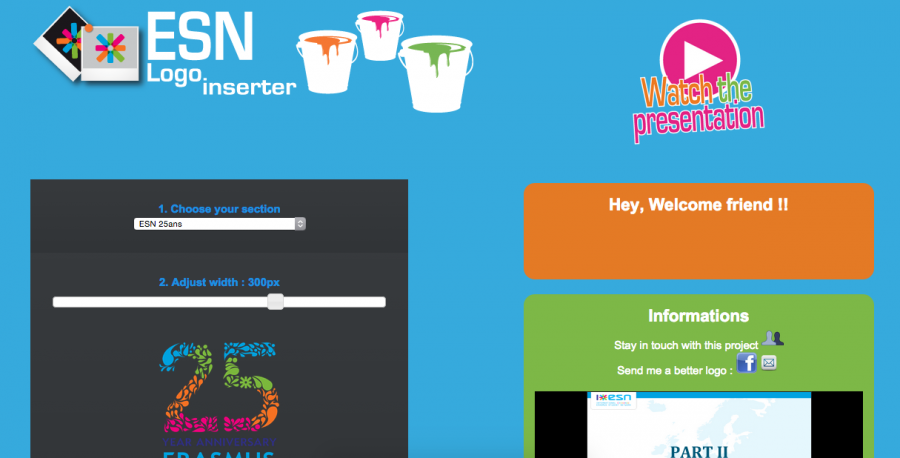 Le logoinserter est un outil très pratique pour la com de votre section !

Son but est très simple, il vous suffit de vous y connectez (http://logoinserter.esnlille.fr) pour ensuite choisir votre section, charger votre logo et vous laisser guider. 

Vous pourrez ainsi choisir en haut à gauche, à droite, en bas à gauche ou en bas à droite pour placer votre logo. Sa taille et ensuite télécharger vos images. 

Vous pourrez bien évidemment en charger plusieurs en même temps puis, une fois téléchargé, clickez sur le lien « Zip «  en dessous pour que le serveur reprenne toutes vos photos et les mettes dans un fichier zip. 

Une fois ready, il vous suffira de cliquer sur « download » et vous aurez un zip avec toutes les photos que vous avez uploadé avec votre logo dessus. 

Très simple d’utilisation, cet outil va simplifier la tâche à vos différentes sections de com et offrir de jolie souvenir à vos Erasmus !

Qui contacter :La g33kteam (g33kteam@ixesn.fr) un email avec votre section et un logo en PNG.Comment bien procéder ?Le logo que vous envoyez doit être en format transparent de préférence et de bonne qualitéLes images que vous uploaderez ne doivent pas être trop grosse sinon ça risque d’être très long.
Je préconnise 10M / photo et en uploader par paquet de 50. 